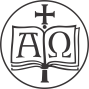 Zavod sv. StanislavaŠkofijska klasična gimnazijaJegličev dijaški domDAN ODPRTIH VRATsobota, 31. januar 2015PROGRAM:Obisk pouka v gimnaziji: za ogled obiskovalci pridobite vstopnice v atriju zavoda na dan dogodka, lahko pa samo pokukate v učilnice, kjer so vrata odprta.Predstavitve in drugi dogodki:Vodeni ogledi po gimnaziji:  	ob  8.00,  8.45,  9.30  in 11.00 Vodeni ogledi dijaškega doma:    ob  8.35,  9.20,  11.00,  11.35 in 12.10Obisk pouka v glasbeni šoli: 9.00-12.00Vodeni ogled študentskega doma ob 12.00Osnovne informacije na stojnicah za vse enote:Informativna dneva za vpis bostav petek, 13. 2. 2015, ob  15.00, in v soboto, 14. 2. 2015, ob 9.00.1. ura2. ura3. ura8.00-8.358.40-9.159.20-9.559.00Predstavitev Zavoda  sv. Stanislavadvorana M. Tomca10.00-10.15Okrepčiloatrij Zavoda10.15-11.00Kulturni programdvorana M. Tomca11.00-12.00Obisk interesnih dejavnosti prostori gimnazije